Bestellformular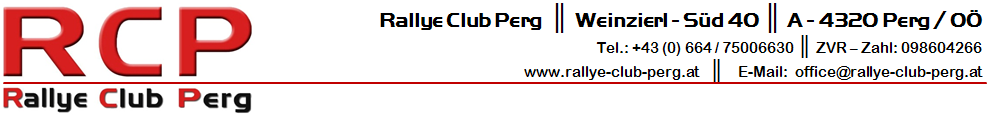 (2)Mit der Unterschrift bestätige ich die Richtigkeit der Angaben. Die Ware bleibt bis zur vollständigen Zahlung Eigentum des Auftragnehmers.Um Artikel zu bestellen schreiben Sie bitte eine E-Mail mit vollständig ausgefüllten, unterschriebenen (!) und eingescannten Bestellformular als Anhang an 			office@rallye-club-perg.at. 										Bei Fragen zur Bestellung stehen wir ebenfalls unter dieser Adresse jederzeit zur Verfügung.
Die Artikel können nach Bestellung und erfolgter Rücksprache (office@rallye-club-perg.at) in 4331 Naarn, Johann-Ennser-Straße 24 (Tel.: 0664/82 98 440 bzw. 0664/16 54 393) abgeholt und bezahlt werden. Bei Selbstabholung entfallen die Versandkosten.Bankverbindung:RCP Rallye Club Perg
IBAN: AT51 3477 7000 0955 0062
BIC: RZ00AT2L777 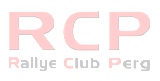 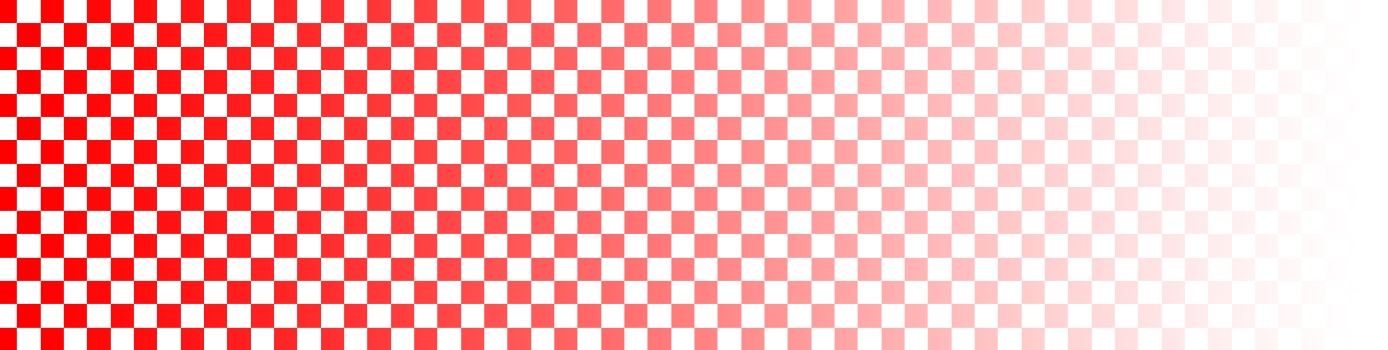 #MengeArtikelGrößeArtikel-Nr.Sofern der Name auf der Brust erwünscht ist, hier Name eintragen (zzgl. €4,--)Preis123456789101112(1) entfällt bei SelbstabholungZzgl. Versandkosten: (1)€ 4,-Gesamt:Zahlungsart:                 Barzahlung (bei Abholung) mittels Vorauskasse Vor- und ZUNAME:Straße und Hausnummer:PLZ und Wohnort (Staat):Datum:25.07.2015Unterschrift BestellerIn: (2)Unterschrift BestellerIn: (2)